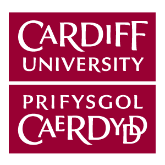 1	DIBEN A CHWMPAS1.1. 	Pwrpas y polisi hwn yw sefydlu system ar gyfer y brifysgol gyfan er mwyn categoreiddio gwybodaeth yn ôl ei sensitifrwydd, ei chyfrinachedd a’i gwerth i’r brifysgol, a diffinio rheolau cysylltiedig ar gyfer ymdrin â phob categori o wybodaeth er mwyn sicrhau’r lefel briodol o ddiogelwch (cyfrinachedd, cywirdeb ac argaeledd) ar gyfer yr wybodaeth honno.1.2. 	Mae'r polisi hwn yn cwmpasu'r holl wybodaeth a gedwir gan ac ar ran Prifysgol Caerdydd, gan gynnwys gwybodaeth a ddefnyddir i gefnogi gweithgareddau ymchwil, addysgu a gweinyddu’r brifysgol. Bydd y rheolau ymdrin yn berthnasol i aelodau'r Brifysgol ac i drydydd partïon sy'n ymdrin â gwybodaeth y Brifysgol. 1.3. 	Os yw’r Brifysgol yn cadw gwybodaeth ar ran sefydliad arall sydd â’i gytundeb categoreiddio gwybodaeth ei hun, bydd angen cytuno pa set o reolau ymdrin â gwybodaeth fydd yn berthnasol. Mae hyn yn cynnwys gwybodaeth a gedwir drwy gydweithrediadau ymchwil gyda sefydliadau a phartneriaid eraill.2.	PERTHYNAS Â PHOLISÏAU SYDD EISOES YN BODOLI2.1	Mae’r polisi hwn yn rhan o’r Fframwaith Rheoli Diogelwch Gwybodaeth. Dylid ei ddarllen mewn cysylltiad â’r Polisi Diogelwch Gwybodaeth a’r holl bolisïau ategol.3.	POLISI3.1. 	Mae gan bob aelod o Brifysgol Caerdydd a’r trydydd partïon sy’n ymdrin â gwybodaeth ar ran Prifysgol Caerdydd gyfrifoldeb personol i sicrhau bod rheolyddion diogelwch priodol yn cael eu cymhwyso mewn cysylltiad â’r wybodaeth y maent yn ymdrin â hi ar ran y Brifysgol. Gall rheolyddion diogelwch priodol amrywio gan ddibynnu ar gategori’r wybodaeth a bydd angen dilyn y rheolau ymdrin â gwybodaeth ar gyfer y categori perthnasol.3.2. 	Bydd yr holl wybodaeth sy’n cael ei chadw gan Brifysgol Caerdydd neu ar ei rhan yn cael ei chategoreiddio yn unol â’r Matrics Categorïau Gwybodaeth (Atodiad 1).3.3.	Ymdrinnir â gwybodaeth yn unol â’r Rheolau Ymdrin â Gwybodaeth (Atodiad 2) a lle bo gwybodaeth yn perthyn i fwy nag un categori, y lefel ddiogelu uwch fydd yn berthnasol ym mhob achos.3.4.	Os bydd trydydd parti, gan gynnwys prifysgolion eraill, yn gyfrifol am ymdrin â gwybodaeth ar ran Prifysgol Caerdydd, bydd yn ofynnol drwy gontract neu gytundeb prosesu data i’r trydydd parti ddilyn y polisi hwn cyn rhannu’r wybodaeth honno.3.5. 	Os yw’r Brifysgol yn cadw gwybodaeth ar ran sefydliad arall sydd â’i system gategoreiddio gwybodaeth ei hun, gan gynnwys prifysgolion eraill, bydd angen cael cytundeb ysgrifenedig yn nodi pa set o reolau ymdrin â gwybodaeth fydd yn berthnasol cyn rhannu’r wybodaeth honno.3.6.	Gellir ymdrin ag achosion o beidio â chydymffurfio â’r polisi hwn fel mater disgyblu dan bolisïau disgyblu staff y Brifysgol neu’r Rheoliadau Ymddygiad Myfyrwyr fel y bo’n briodol. Os oes trydydd parti’n gysylltiedig, gallai peidio â chydymffurfio â’r polisi hwn gael ei ystyried yn achos o dorri contract.4.		ROLAU A CHYFRIFOLDEBAU4.1.	Ysgrifennydd y Brifysgol, yn ei rôl fel Uwch Berchennog Risg Gwybodaeth, yw noddwr y polisi hwn, ac mae'n gyfrifol am gymeradwyo'r angen i ddatblygu neu ddiwygio'r polisi yn sylweddol, am gyflwyno'r drafft terfynol i'r corff cymeradwyo ac am sicrhau bod y dogfennau llunio polisi yn cydymffurfio â Pholisi Prifysgol Caerdydd ar gyfer Datblygu Dogfennau Llunio Polisi, a’u bod yn cael eu monitro a'u hadolygu yn unol â hwnnw.4.2.	Bydd yr Uwch Berchennog Risg Gwybodaeth yn sicrhau bod y Categorïau Gwybodaeth a’r Rheolau Ymdrin â Gwybodaeth cysylltiedig yn cael eu hadolygu’n rheolaidd er mwyn sicrhau eu bod yn dal yn addas i’r diben.4.3.	Bydd pob unigolyn sy’n ymdrin â gwybodaeth y mae’r polisi hwn yn berthnasol iddi yn gyfrifol am gymhwyso’r rheolau ymdrin â gwybodaeth priodol i bob categori o wybodaeth, a gofyn am eglurhad neu gyngor gan reolwr llinell neu’r Tîm Cydymffurfio a Risg os nad yw’n siŵr sut i ddosbarthu neu ymdrin â gwybodaeth.4.4.	Mae'r holl Reolwyr Llinell yn gyfrifol am sicrhau bod yr holl arferion, prosesau a gweithdrefnau gwaith lleol o fewn eu maes cyfrifoldeb yn cadw at y gweithdrefnau ymdrin yn Atodiad 2.4.5.	Mae ymchwilwyr yn gyfrifol am sicrhau yr ymdrinnir â data ymchwil yn unol â'r polisi hwn. Yn benodol, rhaid i ymchwilwyr sicrhau:bod cytundebau rhannu a phrosesu data priodol ar waith ar gyfer trydydd partïon sy'n ymdrin â data ymchwil prifysgolion.bod rheolau ymdrin â gwybodaeth yn cael eu trefnu yn ôl blaenoriaeth lle mae'r brifysgol yn cadw data ymchwil ar ran trydydd parti.bod data ymchwil sy'n cynnwys gwybodaeth breifat neu sensitif y gellir ei ddefnyddio i adnabod unigolion yn cael eu trin fel gwybodaeth gyfrinachol (C1) neu gyfrinachol iawn (C2).4.6.	Rhaid i bob aelod o’r Brifysgol roi gwybod yn brydlon i’r Ddesg Gwasanaeth TG am faterion sy’n peri pryder mewn cysylltiad â chymhwyso’r polisi hwn, gan gynnwys achosion honedig o beidio â chydymffurfio.5.		RHEOLI’R DDOGFENA.	CYNGOR CYFFREDINOL AR YMDRIN Â GWYBODAETH	8B.	STORIO GWYBODAETH DDIGIDOL/ELECTRONIG	9Storfeydd ffeiliau Teams a SharePoint y brifysgol ar-lein at ddefnydd mewnol y brifysgol	9Lleoliad a Nodweddion Allweddol	10Gyriannau a rennir (S:, U:, R:\ a G:\ fel arfer)	10Lleoliad a Nodweddion Allweddol	11OneDrive for Business at ddefnydd mewnol y brifysgol	11Lleoliad a Nodweddion Allweddol	12Gyriant Cartref (H:\)	12Storio ffeiliau yn y cwmwl (OneDrive Personol, iCloud, DropBox, Google Drive, ac ati)	12Storfa Data Ymchwil	13Gweinyddion Ysgolion/Adrannau a Storfeydd Ynghlwm wrth Rwydwaith (NAS)	14Lleoliad a Nodweddion Allweddol	15Cronfeydd data a gweinyddion a gynhelir gan wasanaeth TG y Brifysgol (gan gynnwys ARCCA)	15Dyfeisiau capasiti bach ar gyfer storio gwybodaeth (e.e. USB, DVD, CD, cardiau SD)	16Dyfeisiau cludadwy â chapasiti mawr ar gyfer storio gwybodaeth (h.y. gyriant caled allanol)	17Ffynonellau data ar-lein sy'n cael eu cynnal a'u rheoli'n allanol (heb eu rheoli gan wasanaeth TG y Brifysgol)	18C.	CREU A STORIO GWYBODAETH DDIGIDOL/ELECTRONIG	19Cyfrifiadur bwrdd gwaith y Brifysgol mewn ardaloedd nad ydynt yn gyhoeddus	19Dyfais a Nodweddion Allweddol	20Cyfrifiadur bwrdd gwaith y Brifysgol mewn mannau cyhoeddus (e.e. cyfrifiaduron mynediad agored)	20Gliniadur sy’n eiddo i’r Brifysgol	21Ffôn clyfar neu dabled sy’n eiddo i’r Brifysgol	23Cyfrifiaduron a Gliniaduron sy’n eiddo personol	25Ffôn clyfar neu dabled sy’n eiddo personol	26Dyfeisiau cipio sain, delweddau a fideo sydd â storfa fewnol	27D.	CYDWEITHIO DIGIDOL	28Rhannu cynnwys er mwyn cydweithio â phobl allanol (Teams a OneDrive for Business)	28Negeseuon gwib y Brifysgol, h.y. Skype a Teams (gan gynnwys y nodwedd sgwrsio mewn cyfarfodydd)	29Sgwrs Gymdeithasol y Brifysgol (Yammer)	29Gwasanaethau sgwrsio cymdeithasol eraill (gan gynnwys WhatsApp, Facebook Messenger, Slack a Discord)	29Recordiadau mewnol yn unig o gyfarfodydd (Teams a Zoom)	30Recordio cyfarfodydd gyda phobl allanol (Teams a Zoom)	30AI cynhyrchiol (gan gynnwys Chat GPT a Google Bard) a gyrchir trwy feddalwedd bwrdd gwaith neu'r cwmwl	31E.	TROSGLWYDDO ELECTRONIG	32Anfon data prifysgol rhwng cyfrifon e-bost a gynhelir gan y brifysgol	32Anfon data prifysgol o gyfrif e-bost a gynhelir gan y brifysgol i gyfrif allanol	32Fastfile (trosglwyddo ffeiliau mawr yn ddiogel ar y we)	33F.	STORIO COFNODION PAPUR A CHOFNODION ERAILL	34Cofnodion papur mewn ardaloedd o’r brifysgol sydd â mynediad cyfyngedig neu mewn storfa gymeradwy oddi ar y safle	34Cofnodion papur mewn mannau â mynediad digyfyngiad yn y brifysgol	34Cofnodion papur ar gyfer gweithio oddi ar y safle	35Gwasanaeth ffacs a ddarperir gan y Brifysgol	35Gwasanaeth post mewnol	36Gwasanaeth post allanol	36CYNGOR CYFFREDINOL AR YMDRIN Â GWYBODAETHDylech bob amser anelu at gadw Gwybodaeth Gyfrinachol (C1 ac C2) yn ddiogel mewn amgylchedd a reolir, naill ai’n ffisegol ar gampws y brifysgol neu’n rhithwir mewn amgylchedd a reolir yn gadarn sy'n cadw at y rheolau canlynol ar gyfer ymdrin â gwybodaeth.Lle nad yw hyn yn bosibl, rhaid ymdrin â’r wybodaeth yn unol â'r Polisi Gweithio Symudol ac o Bell. Dylech hefyd ystyried a fyddai’n bosibl cuddio darnau o’r testun, defnyddio ffugenw neu dynnu enwau o wybodaeth gyfrinachol neu gyfrinachol iawn, a thrwy hynny droi’r wybodaeth yn wybodaeth nad yw’n gyfrinachol (Categori NC).Dilynwch y gofynion yn y tablau canlynol i greu, storio a rhannu gwybodaeth yn ddiogel. Rhaid i chi ddilyn canllawiau a nodir fel 'camau gweithredu gofynnol'.Cymerwch gryn ofal gyda chopïau meistr o wybodaeth. Dylid ystyried bod gwybodaeth yn ffeil neu'n gopi meistr o gofnod hanfodol pan mae’n cynnwys gwybodaeth y mae eraill yn dibynnu arni, neu wybodaeth sy'n cefnogi prosesau busnes.Dylid ystyried y gofynion o ran copïau wrth gefn yng nghyswllt pwysigrwydd yr wybodaeth: ai dyma’r copi meistr o gofnod hanfodol, pa mor anodd fyddai ail-greu’r cofnod a faint o adnoddau fyddai eu hangen er mwyn ei ail-greu?Os oes posibilrwydd bod Gwybodaeth Gyfrinachol wedi cael ei cholli neu ei datgelu heb ganiatâd cysylltwch â’r Ddesg Gwasanaeth TG ar unwaith drwy ffonio’r estyniad 11111.I ofyn am gyngor ynglŷn â sut i gael gwared ar gyfarpar sy’n cynnwys Gwybodaeth Gyfrinachol yn ddiogel, cysylltwch â’r Ddesg Gwasanaeth TG drwy ffonio’r estyniad 11111.Defnyddiwch y Gwasanaeth Gwastraff Cyfrinachol i gael gwared ar bapur a chyfryngau electronig bach.STORIO GWYBODAETH DDIGIDOL/ELECTRONIGCREU A STORIO GWYBODAETH DDIGIDOL/ELECTRONIGCYDWEITHIO DIGIDOLTROSGLWYDDO ELECTRONIGSTORIO COFNODION PAPUR A CHOFNODION ERAILLEnw’r DdogfenNoddwr Polisi Bwrdd Gweithredol y BrifysgolYsgrifennydd y BrifysgolYsgrifennydd y BrifysgolPerchennog y PolisiOwen Hadall, Cyfarwyddwr Cynorthwyol y Gwasanaeth TG a GweithrediadauOwen Hadall, Cyfarwyddwr Cynorthwyol y Gwasanaeth TG a GweithrediadauAwdur(on) y PolisiOwen Hadall, Cyfarwyddwr Cynorthwyol y Gwasanaeth TG a GweithrediadauOwen Hadall, Cyfarwyddwr Cynorthwyol y Gwasanaeth TG a GweithrediadauRhif y Fersiwn4.14.1Canlyniad yr Effaith ar Gydraddoldeb a Dyddiad Cyflwyno’r FfurflenMae Asesiad o’r Effaith ar Gydraddoldeb wedi cael ei gynnal. Mae'r unig feysydd sy'n peri pryder yn ymwneud â sicrhau bod y polisi yn hygyrch i bobl â nam ar eu golwg a siaradwyr Cymraeg. Nodwyd y dylid asesu rheolaethau penodol wrth iddynt gael eu creu neu eu diwygio.23/01/2023Canlyniad yr Asesiad o Effaith ar Breifatrwydd (lle bo’n berthnasol)Mae'r risgiau i breifatrwydd a data personol sy'n deillio o'r polisi hwn wedi cael eu hasesu, a chanfuwyd eu bod yn isel iawn gan ei fod yn mynnu bod data personol yn cael eu casglu er mwyn ei roi ar waith. Roedd y rheolau ymdrin yn darparu fframwaith ar gyfer storio ac ymdrin â gwybodaeth, a bydd yn helpu i ddiogelu gwybodaeth bersonol a sensitif.23/01/2023Dyddiad Cymeradwyo7 Mawrth 20237 Mawrth 2023Cymeradwywyd GanIs-Ganghellor (Bwrdd Gweithredol y Brifysgol) Is-Ganghellor (Bwrdd Gweithredol y Brifysgol) Dyddiad GweithreduDyddiad yr Adolygiad Diwethaf15 Ionawr 201915 Ionawr 2019Dyddiad yr Adolygiad Nesaf7 Mawrth 20247 Mawrth 2024At Ddefnydd y Swyddfa – Allweddeiriau ar gyfer y nodwedd chwilioGwybodaeth, Diogelwch, Polisi, ISF, Dosbarthiad, Ymdrin, CanllawiauGwybodaeth, Diogelwch, Polisi, ISF, Dosbarthiad, Ymdrin, CanllawiauCategori C1Cyfrinachol IawnCategori C2CyfrinacholNCDdim yn GyfrinacholGallai achosi niwed neu ofid mawr i unigolion neu niwed mawr i fuddiannau’r Brifysgol.Mae gofyn am reolaethau diogelwch sylweddol i sicrhau bod cyfrinachedd, argaeledd ac uniondeb yr wybodaeth hon yn cael eu diogelu. Rhaid sicrhau bod yr wybodaeth yn cael ei rheoli'n llym, bod mynediad cyfyngedig ati, a’i bod yn cael ei hamddiffyn rhag cael ei llygru neu ei cholli.Rhoddir gwybodaeth yn y Categori C1 os yw’n cynnwys:gwybodaeth breifat sensitif iawn am unigolion (byw neu farw) lle mae modd adnabod yr unigolion hynny, e.e. cofnodion meddygol lle gellir adnabod y cleifion, materion disgyblu difrifol, data ymchwil fel cofnodion treialon clinigol a data genom.gwybodaeth nad yw’n gyhoeddus ond sy’n ymwneud â gweithgaredd busnes ac a allai gael effaith ddifrifol ar fuddiannau masnachol a/neu enw da corfforaethol y Brifysgol e.e. strategaeth y Fframwaith Rhagoriaeth Ymchwil.gwybodaeth nad yw’n gyhoeddus ond sy’n helpu i sicrhau diogelwch personol unigolion neu i ddiogelu swyddogaethau hollbwysig ac asedau pwysig e.e. codau mynediad ar gyfer ardaloedd risg uwch, cyfrineiriau rhwydwaith y Brifysgol.data ymchwil sy'n sensitif o ran diogelwch.Gallai gael effaith negyddol ar fuddiannau unigolion neu’r Brifysgol (ond nid yw’n dod o dan C1).Mae gofyn am reolaethau diogelwch sylweddol i sicrhau bod cyfrinachedd, argaeledd ac uniondeb yr wybodaeth hon yn cael eu diogelu.Rhaid sicrhau bod yr wybodaeth yn cael ei rheoli'n llym, bod mynediad cyfyngedig ati, a’i bod yn cael ei hamddiffyn rhag cael ei llygru neu ei cholli.Rhoddir gwybodaeth yn y Categori C2 os yw’n cynnwys:gwybodaeth breifat am unigolion (byw neu farw) lle mae modd adnabod yr unigolion hynny, e.e. cyflogau unigolion, marciau asesiadau myfyrwyr, data ymchwil megis incwm a gwariant cyfranogwyr ymchwil.gwybodaeth nad yw’n gyhoeddus ond sy’n ymwneud â gweithgaredd busnes ac a allai effeithio ar fuddiannau ariannol a/neu enw da’r Brifysgol mewn rhyw ffordd e.e. ceisiadau tendr cyn dyfarnu contract, cwestiynau arholiad cyn eu defnyddiogwybodaeth nad yw’n gyhoeddus ond sy’n helpu i sicrhau diogelwch cyffredinol asedau’r Brifysgol e.e. codau mynediad ar gyfer ardaloedd risg is.Gwybodaeth nad yw’n dod o dan yr un o’r categorïau Cyfrinachol.Mae angen diogelu uniondeb ac argaeledd yr wybodaeth hon.Dylai'r wybodaeth fod ar gael i'r Brifysgol a chael ei diogelu rhag cael ei llygru neu ei cholli tra mae ei hangen at ddibenion busnes.Mae enghreifftiau o wybodaeth nad yw’n gyfrinachol yn cynnwys:data ymchwil nad yw'n cynnwys unrhyw wybodaeth breifat am unigolion neu sydd wedi bodloni’r trothwy er mwyn bod yn gwbl ddienw.data ymchwil sy'n cynnwys gwybodaeth breifat am unigolion dan ffugenw, ond mae’n rhaid i wybodaeth ddadgodio ac unrhyw allweddi a ddefnyddir i ddadgodio gael eu trin fel gwybodaeth C1 Cyfrinachol Iawn bob amser.Gwybodaeth am gyrsiau cyfredol.setiau gwybodaeth allweddol.adroddiadau blynyddol.datganiadau ariannol.datgeliadau rhyddid gwybodaeth.Lleoliad a Nodweddion AllweddolCategori C1CYFRINACHOL IAWNCategori C2CYFRINACHOLNCDDIM YN GYFRINACHOLStorfeydd ffeiliau Teams a SharePoint y brifysgol ar-lein at ddefnydd mewnol y brifysgolAddas ar gyfer rhannu ffeiliau yn fewnolGellir rheoli hawliau mynediad cyfrifon defnyddwyr y BrifysgolCedwir eitemau sydd wedi’u dileu am hyd at 90 diwrnod mewn Bin Ailgylchu, yn dibynnu ar weithredoedd defnyddwyrLefel uchel o gadernid ac argaeleddI gael gwybodaeth am rannu storfeydd SharePoint yn allanol, ewch i Rhannu cynnwys i gydweithio â phobl allanol.Caniateir hyn wrth ddefnyddio ffolderi y mae’r mynediad atynt wedi’i gyfyngu i dderbynwyr awdurdodedig.Caniateir hyn wrth ddefnyddio ffolderi y mae’r mynediad atynt wedi’i gyfyngu i dderbynwyr awdurdodedig.Caniateir hyn.Storfeydd ffeiliau Teams a SharePoint y brifysgol ar-lein at ddefnydd mewnol y brifysgolAddas ar gyfer rhannu ffeiliau yn fewnolGellir rheoli hawliau mynediad cyfrifon defnyddwyr y BrifysgolCedwir eitemau sydd wedi’u dileu am hyd at 90 diwrnod mewn Bin Ailgylchu, yn dibynnu ar weithredoedd defnyddwyrLefel uchel o gadernid ac argaeleddI gael gwybodaeth am rannu storfeydd SharePoint yn allanol, ewch i Rhannu cynnwys i gydweithio â phobl allanol.Dylech ystyried:Diogelu’r ffeiliau mwyaf sensitif gyda chyfrinair fel mesur ychwanegol.Dylech ystyried:Diogelu’r ffeiliau mwyaf sensitif gyda chyfrinair fel mesur ychwanegol.Lleoliad a Nodweddion AllweddolCategori C1CYFRINACHOL IAWNCategori C2CYFRINACHOLNCDDIM YN GYFRINACHOLGyriannau a rennir (S:\, U:\, R:\ a G:\ fel arfer)Gellir rheoli hawliau mynediad cyfrifon defnyddwyr y BrifysgolCopi wrth gefn yn cael ei gadw gan wasanaeth TG y Brifysgol (cyfnod adfer o 90 diwrnod gyda chymorth TG y Brifysgol)Addas ar gyfer rhannu ffeiliau yn fewnolCaniateir hyn wrth ddefnyddio ffolderi y mae’r mynediad atynt wedi’i gyfyngu i dderbynwyr awdurdodedig.Caniateir hyn wrth ddefnyddio ffolderi y mae’r mynediad atynt wedi’i gyfyngu i dderbynwyr awdurdodedig.Caniateir hyn.Gyriannau a rennir (S:\, U:\, R:\ a G:\ fel arfer)Gellir rheoli hawliau mynediad cyfrifon defnyddwyr y BrifysgolCopi wrth gefn yn cael ei gadw gan wasanaeth TG y Brifysgol (cyfnod adfer o 90 diwrnod gyda chymorth TG y Brifysgol)Addas ar gyfer rhannu ffeiliau yn fewnolDylech ystyried:Diogelu’r ffeiliau mwyaf sensitif gyda chyfrinair fel mesur ychwanegol.Dylech ystyried:Diogelu’r ffeiliau mwyaf sensitif gyda chyfrinair fel mesur ychwanegol.Lleoliad a Nodweddion AllweddolCategori C1CYFRINACHOL IAWNCategori C2CYFRINACHOLNCDDIM YN GYFRINACHOLOneDrive for Business at ddefnydd mewnol y brifysgolAddas ar gyfer rhannu ffeiliau yn fewnolGellir rheoli hawliau mynediad cyfrifon defnyddwyr y BrifysgolCedwir eitemau sydd wedi’u dileu am hyd at 90 diwrnod mewn Bin Ailgylchu, yn dibynnu ar weithredoedd defnyddwyrLefel uchel o gadernid ac argaeleddI gael gwybodaeth am rannu ffeiliau sydd wedi'u storio yn OneDrive yn allanol, ewch i Rhannu cynnwys er myn cydweithio â phobl allanol.OneDrive yw'r storfa sy’n cael ei ffafrio ar gyfer ffeiliau prifysgol personol erbyn hyn.OneDrive yw'r storfa sy’n cael ei ffafrio ar gyfer ffeiliau prifysgol personol erbyn hyn.OneDrive yw'r storfa sy’n cael ei ffafrio ar gyfer ffeiliau prifysgol personol erbyn hyn.OneDrive for Business at ddefnydd mewnol y brifysgolAddas ar gyfer rhannu ffeiliau yn fewnolGellir rheoli hawliau mynediad cyfrifon defnyddwyr y BrifysgolCedwir eitemau sydd wedi’u dileu am hyd at 90 diwrnod mewn Bin Ailgylchu, yn dibynnu ar weithredoedd defnyddwyrLefel uchel o gadernid ac argaeleddI gael gwybodaeth am rannu ffeiliau sydd wedi'u storio yn OneDrive yn allanol, ewch i Rhannu cynnwys er myn cydweithio â phobl allanol.Caniateir hyn wrth ddefnyddio ffolderi y mae’r mynediad atynt wedi’i gyfyngu i dderbynwyr awdurdodedig.Caniateir hyn wrth ddefnyddio ffolderi y mae’r mynediad atynt wedi’i gyfyngu i dderbynwyr awdurdodedig.Caniateir hyn.OneDrive for Business at ddefnydd mewnol y brifysgolAddas ar gyfer rhannu ffeiliau yn fewnolGellir rheoli hawliau mynediad cyfrifon defnyddwyr y BrifysgolCedwir eitemau sydd wedi’u dileu am hyd at 90 diwrnod mewn Bin Ailgylchu, yn dibynnu ar weithredoedd defnyddwyrLefel uchel o gadernid ac argaeleddI gael gwybodaeth am rannu ffeiliau sydd wedi'u storio yn OneDrive yn allanol, ewch i Rhannu cynnwys er myn cydweithio â phobl allanol.Dylech ystyried:Diogelu’r ffeiliau mwyaf sensitif gyda chyfrinair fel mesur ychwanegol.A oes angen rhannu gwybodaeth â chydweithwyr? Os felly, symudwch i fannau storio a rennir.Sut y bydd gwybodaeth rydych yn ei rhannu drwy OneDrive ar gael i eraill pan fyddwch yn gadael y Brifysgol.Dylech ystyried:Diogelu’r ffeiliau mwyaf sensitif gyda chyfrinair fel mesur ychwanegolA oes angen rhannu gwybodaeth â chydweithwyr? Os felly, symudwch i fannau storio a rennir.Sut y bydd gwybodaeth rydych yn ei rhannu drwy OneDrive ar gael i eraill pan fyddwch yn gadael y Brifysgol.Dylech ystyried:A oes angen rhannu gwybodaeth â chydweithwyr? Os felly, symudwch i fannau storio a rennir.Sut y bydd gwybodaeth rydych yn ei rhannu drwy OneDrive ar gael i eraill pan fyddwch yn gadael y Brifysgol.Lleoliad a Nodweddion AllweddolCategori C1CYFRINACHOL IAWNCategori C2CYFRINACHOLNCDDIM YN GYFRINACHOLGyriant Cartref (H:\)Ddim yn addas ar gyfer rhannu ffeiliau yn fewnolMynediad cyfrifon defnyddwyr wedi'i gyfyngu i un cyfrif PrifysgolCopi wrth gefn yn cael ei gadw gan wasanaeth TG y Brifysgol (cyfnod adfer o 90 diwrnod gyda chymorth TG y Brifysgol)Mae Gyriannau Cartref wedi mudo i OneDrive – defnyddiwch OneDrive ar gyfer storio ffeiliau personol. Dim ond i gadw ffeiliau sy’n cael eu creu gan feddalwedd lle nad oes modd cadw i OneDrive y dylid defnyddio Gyriannau Cartref.Mae Gyriannau Cartref wedi mudo i OneDrive – defnyddiwch OneDrive ar gyfer storio ffeiliau personol. Dim ond i gadw ffeiliau sy’n cael eu creu gan feddalwedd lle nad oes modd cadw i OneDrive y dylid defnyddio Gyriannau Cartref.Mae Gyriannau Cartref wedi mudo i OneDrive – defnyddiwch OneDrive ar gyfer storio ffeiliau personol. Dim ond i gadw ffeiliau sy’n cael eu creu gan feddalwedd lle nad oes modd cadw i OneDrive y dylid defnyddio Gyriannau Cartref.Gyriant Cartref (H:\)Ddim yn addas ar gyfer rhannu ffeiliau yn fewnolMynediad cyfrifon defnyddwyr wedi'i gyfyngu i un cyfrif PrifysgolCopi wrth gefn yn cael ei gadw gan wasanaeth TG y Brifysgol (cyfnod adfer o 90 diwrnod gyda chymorth TG y Brifysgol)Caniateir hyn.Caniateir hyn.Caniateir hyn.Gyriant Cartref (H:\)Ddim yn addas ar gyfer rhannu ffeiliau yn fewnolMynediad cyfrifon defnyddwyr wedi'i gyfyngu i un cyfrif PrifysgolCopi wrth gefn yn cael ei gadw gan wasanaeth TG y Brifysgol (cyfnod adfer o 90 diwrnod gyda chymorth TG y Brifysgol)Camau gweithredu gofynnol:Peidiwch â’u defnyddio i storio copïau o ffeiliau meistr neu gofnodion hanfodol – storiwch y rhain mewn mannau storio a rennir.Camau gweithredu gofynnol:Peidiwch â’u defnyddio i storio copïau o ffeiliau meistr neu gofnodion hanfodol – storiwch y rhain mewn mannau storio a rennir.Camau gweithredu gofynnol:Peidiwch â’u defnyddio i storio copïau o ffeiliau meistr neu gofnodion hanfodol – storiwch y rhain mewn mannau storio a rennir.Gyriant Cartref (H:\)Ddim yn addas ar gyfer rhannu ffeiliau yn fewnolMynediad cyfrifon defnyddwyr wedi'i gyfyngu i un cyfrif PrifysgolCopi wrth gefn yn cael ei gadw gan wasanaeth TG y Brifysgol (cyfnod adfer o 90 diwrnod gyda chymorth TG y Brifysgol)Dylech ystyried:Diogelu’r ffeiliau mwyaf sensitif gyda chyfrinair fel mesur ychwanegol.Dylech ystyried:Diogelu’r ffeiliau mwyaf sensitif gyda chyfrinair fel mesur ychwanegol.Storio ffeiliau yn y cwmwl (OneDrive Personol, iCloud, DropBox, Google Drive, ac ati)Ddim yn addas ar gyfer rhannu ffeiliau yn fewnolNi all y Brifysgol reoli hawliau mynediad cyfrifon defnyddwyrMae’r trefniadau o ran gwneud copi wrth gefn o wybodaeth a chadernid yn dibynnu ar drefniadau’r cyflenwrNi chaniateir hyn.Ni chaniateir hyn.Caniateir hyn.Storio ffeiliau yn y cwmwl (OneDrive Personol, iCloud, DropBox, Google Drive, ac ati)Ddim yn addas ar gyfer rhannu ffeiliau yn fewnolNi all y Brifysgol reoli hawliau mynediad cyfrifon defnyddwyrMae’r trefniadau o ran gwneud copi wrth gefn o wybodaeth a chadernid yn dibynnu ar drefniadau’r cyflenwrRhaid i fusnes y Brifysgol gael ei gynnal drwy eich storfa OneDrive for Business yn y brifysgol.Rhaid i fusnes y Brifysgol gael ei gynnal drwy eich storfa OneDrive for Business yn y brifysgol.Camau gweithredu gofynnol:Peidiwch â’u defnyddio i storio copïau o ffeiliau meistr neu gofnodion hanfodol – storiwch y rhain mewn mannau storio a rennir yn y brifysgol.Camau gweithredu a argymhellir:Lle bo'n bosibl, dylech bob amser gynnal busnes y brifysgol drwy eich storfa OneDrive for Business yn y brifysgol.Storfa Data YmchwilGall fod yn addas ar gyfer rhannu ffeiliau yn fewnol ac yn allanolGellir rheoli hawliau mynediad cyfrifon defnyddwyr y BrifysgolCopi wrth gefn yn cael ei gadw gan wasanaeth TG y Brifysgol (cyfnod adfer o 35 diwrnod gyda chymorth TG y Brifysgol)Caniateir hyn, ond dim ond i’r rheini sydd ei hangen arnynt y dylid rhoi mynediad.Caniateir hyn, ond dim ond i’r rheini sydd ei hangen arnynt y dylid rhoi mynediad.Caniateir hyn.Storfa Data YmchwilGall fod yn addas ar gyfer rhannu ffeiliau yn fewnol ac yn allanolGellir rheoli hawliau mynediad cyfrifon defnyddwyr y BrifysgolCopi wrth gefn yn cael ei gadw gan wasanaeth TG y Brifysgol (cyfnod adfer o 35 diwrnod gyda chymorth TG y Brifysgol)Dylech ystyried:Diogelu’r ffeiliau mwyaf sensitif gyda chyfrinair fel mesur ychwanegol.Dylech ystyried:Diogelu’r ffeiliau mwyaf sensitif gyda chyfrinair fel mesur ychwanegol.Lleoliad a Nodweddion AllweddolCategori C1CYFRINACHOL IAWNCategori C2CYFRINACHOLNCDDIM YN GYFRINACHOLGweinyddion Ysgolion/Adrannau a Storfeydd Ynghlwm wrth Rwydwaith (NAS)Gallent fod yn addas ar gyfer storio ffeiliau a rhannu’n fewnolGallent fod â hawliau mynediad cyfrifon defnyddwyr a reolir gan wasanaeth TG y BrifysgolGwasanaeth TG y Brifysgol yn annhebygol o wneud copi wrth gefnCaniateir hyn ar gyfer creu neu storio gwybodaeth, dim ond pan fo amgylchedd y gweinydd yn bodloni’r safonau a ddiffinnir gan wasanaeth TG y Brifysgol ar gyfer amgylchedd gweinydd.Caniateir hyn ar gyfer creu neu storio gwybodaeth, dim ond pan fo amgylchedd y gweinydd yn bodloni’r safonau a ddiffinnir gan wasanaeth TG y Brifysgol ar gyfer amgylchedd gweinydd.Caniateir hyn.Gweinyddion Ysgolion/Adrannau a Storfeydd Ynghlwm wrth Rwydwaith (NAS)Gallent fod yn addas ar gyfer storio ffeiliau a rhannu’n fewnolGallent fod â hawliau mynediad cyfrifon defnyddwyr a reolir gan wasanaeth TG y BrifysgolGwasanaeth TG y Brifysgol yn annhebygol o wneud copi wrth gefnCamau gweithredu gofynnol:Defnyddio mecanweithiau i gyfyngu mynediad lle mae angen mynediad ar-lein (ar y we).Gofyn am gyngor gan wasanaeth TG y Brifysgol ar ffurfweddu, hawliau mynediad, diogelwch ffisegol y gweinydd a gwneud copïau wrth gefn.Camau gweithredu gofynnol:Defnyddio mecanweithiau i gyfyngu mynediad lle mae angen mynediad ar-lein (ar y we).Gofyn am gyngor gan wasanaeth TG y Brifysgol ar ffurfweddu, hawliau mynediad, diogelwch ffisegol y gweinydd a gwneud copïau wrth gefn.Camau gweithredu a argymhellir:Gofyn am gyngor gan wasanaeth TG y Brifysgol ar hawliau mynediad diofyn, diogelwch ffisegol y gweinydd a gwneud copïau wrth gefn.Gweinyddion Ysgolion/Adrannau a Storfeydd Ynghlwm wrth Rwydwaith (NAS)Gallent fod yn addas ar gyfer storio ffeiliau a rhannu’n fewnolGallent fod â hawliau mynediad cyfrifon defnyddwyr a reolir gan wasanaeth TG y BrifysgolGwasanaeth TG y Brifysgol yn annhebygol o wneud copi wrth gefnDylech ystyried:Diogelu’r ffeiliau mwyaf sensitif gyda chyfrinair fel mesur ychwanegol.Unrhyw ofynion ar gyfer gwneud copi wrth gefn o ddata/system.Dylech ystyried:Unrhyw ofynion ar gyfer gwneud copi wrth gefn o ddata/system.Dylech ystyried:Unrhyw ofynion ar gyfer gwneud copi wrth gefn o ddata/system.Lleoliad a Nodweddion AllweddolCategori C1CYFRINACHOL IAWNCategori C2CYFRINACHOLNCDDIM YN GYFRINACHOLCronfeydd data a gweinyddion a gynhelir gan wasanaeth TG y Brifysgol (gan gynnwys ARCCA)Gallent fod yn addas ar gyfer rhannu ffeiliauGellir rheoli hawliau mynediad cyfrifon defnyddwyr y BrifysgolEfallai y bydd copi wrth gefn yn cael ei wneud gan wasanaeth TG y BrifysgolCaniateir hyn.Caniateir hyn.Caniateir hyn.Cronfeydd data a gweinyddion a gynhelir gan wasanaeth TG y Brifysgol (gan gynnwys ARCCA)Gallent fod yn addas ar gyfer rhannu ffeiliauGellir rheoli hawliau mynediad cyfrifon defnyddwyr y BrifysgolEfallai y bydd copi wrth gefn yn cael ei wneud gan wasanaeth TG y BrifysgolCamau gweithredu gofynnol:Gofyn am gyngor gan y Gwasanaethau TG ar hawliau mynediad a ffurfweddu.Defnyddio mecanweithiau i gyfyngu mynediad lle mae angen mynediad ar-lein (ar y we).Camau gweithredu gofynnolGofyn am gyngor gan y Gwasanaethau TG ar hawliau mynediad a ffurfweddu.Defnyddio mecanweithiau i gyfyngu mynediad lle mae angen mynediad ar-lein (ar y we).Lleoliad a Nodweddion AllweddolCategori C1CYFRINACHOL IAWNCategori C2CYFRINACHOLCategori C2CYFRINACHOLCategori C2CYFRINACHOLNCDDIM YN GYFRINACHOLDyfeisiau capasiti bach ar gyfer storio gwybodaeth (e.e. USB, DVD, CD, cardiau SD)Ddim yn addas ar gyfer storio ffeiliauDim rheolaethau mynediad a reolir gan y Brifysgol - mynediad ffisegol a defnyddwyr yn amodol ar reolaethau lleolDim copi wrth gefn yn cael ei wneud gan wasanaeth TG y BrifysgolLle defnyddir y storfa hon mewn dyfais cipio sain, delwedd neu fideo, cyfeiriwch at y canllawiau ar gyfer dyfeisiau cipio sain, delwedd a fideo gyda storfa fewnol.Ni chaniateir hyn Caniateir hyn ond nid yw’n cael ei argymell - dylech osgoi eu defnyddio lle bo hynny'n bosibl.Caniateir hyn ond nid yw’n cael ei argymell - dylech osgoi eu defnyddio lle bo hynny'n bosibl.Caniateir hyn ond nid yw’n cael ei argymell - dylech osgoi eu defnyddio lle bo hynny'n bosibl.Caniateir hyn.Dyfeisiau capasiti bach ar gyfer storio gwybodaeth (e.e. USB, DVD, CD, cardiau SD)Ddim yn addas ar gyfer storio ffeiliauDim rheolaethau mynediad a reolir gan y Brifysgol - mynediad ffisegol a defnyddwyr yn amodol ar reolaethau lleolDim copi wrth gefn yn cael ei wneud gan wasanaeth TG y BrifysgolLle defnyddir y storfa hon mewn dyfais cipio sain, delwedd neu fideo, cyfeiriwch at y canllawiau ar gyfer dyfeisiau cipio sain, delwedd a fideo gyda storfa fewnol.Defnyddiwch wasanaeth arall gan y brifysgol ar gyfer storio gwybodaeth, fel OneDrive for Business, Teams, neu'r Storfa Data Ymchwil. Camau gweithredu gofynnol:Ystyried dulliau eraill o gael mynediad e.e. defnyddio cysylltiad diogel o bell (e.e. MyFiles, CIFS) i gael mynediad at ffeiliau heb eu lawrlwythoAmgryptio’r cyfryngau gan ddefnyddio cyfrinair cryf (gweler y cyngor ar osod cyfrineiriau cryf ar y fewnrwyd) Mae angen i'r ddyfais weithredu safonau amgryptio FIPS 140-2 neu FIPS 197.Peidio â’i defnyddio i storio copïau o ffeiliau meistr neu gofnodion hanfodol.Cadwch y cyfryngau mewn cabinet neu ddrôr y gellir eu cloi, sydd dan glo pan nad yw dan oruchwyliaeth – mae hyn yn berthnasol i leoliadau gweithio ar y campws ac oddi arno.Peidiwch â gadael y cyfryngau heb oruchwyliaeth ar unrhyw adeg os ydych chi'n teithio gyda nhw.Camau gweithredu gofynnol:Ystyried dulliau eraill o gael mynediad e.e. defnyddio cysylltiad diogel o bell (e.e. MyFiles, CIFS) i gael mynediad at ffeiliau heb eu lawrlwythoAmgryptio’r cyfryngau gan ddefnyddio cyfrinair cryf (gweler y cyngor ar osod cyfrineiriau cryf ar y fewnrwyd) Mae angen i'r ddyfais weithredu safonau amgryptio FIPS 140-2 neu FIPS 197.Peidio â’i defnyddio i storio copïau o ffeiliau meistr neu gofnodion hanfodol.Cadwch y cyfryngau mewn cabinet neu ddrôr y gellir eu cloi, sydd dan glo pan nad yw dan oruchwyliaeth – mae hyn yn berthnasol i leoliadau gweithio ar y campws ac oddi arno.Peidiwch â gadael y cyfryngau heb oruchwyliaeth ar unrhyw adeg os ydych chi'n teithio gyda nhw.Camau gweithredu gofynnol:Ystyried dulliau eraill o gael mynediad e.e. defnyddio cysylltiad diogel o bell (e.e. MyFiles, CIFS) i gael mynediad at ffeiliau heb eu lawrlwythoAmgryptio’r cyfryngau gan ddefnyddio cyfrinair cryf (gweler y cyngor ar osod cyfrineiriau cryf ar y fewnrwyd) Mae angen i'r ddyfais weithredu safonau amgryptio FIPS 140-2 neu FIPS 197.Peidio â’i defnyddio i storio copïau o ffeiliau meistr neu gofnodion hanfodol.Cadwch y cyfryngau mewn cabinet neu ddrôr y gellir eu cloi, sydd dan glo pan nad yw dan oruchwyliaeth – mae hyn yn berthnasol i leoliadau gweithio ar y campws ac oddi arno.Peidiwch â gadael y cyfryngau heb oruchwyliaeth ar unrhyw adeg os ydych chi'n teithio gyda nhw.Camau gweithredu gofynnolPeidio â’i defnyddio i storio copïau o ffeiliau meistr neu gofnodion hanfodol.Dyfeisiau capasiti bach ar gyfer storio gwybodaeth (e.e. USB, DVD, CD, cardiau SD)Ddim yn addas ar gyfer storio ffeiliauDim rheolaethau mynediad a reolir gan y Brifysgol - mynediad ffisegol a defnyddwyr yn amodol ar reolaethau lleolDim copi wrth gefn yn cael ei wneud gan wasanaeth TG y BrifysgolLle defnyddir y storfa hon mewn dyfais cipio sain, delwedd neu fideo, cyfeiriwch at y canllawiau ar gyfer dyfeisiau cipio sain, delwedd a fideo gyda storfa fewnol.Dylech ystyried:Ddim yn addas ar gyfer storio tymor hir – ystyriwch wasanaeth arall yn y brifysgol ar gyfer storio gwybodaeth, fel OneDrive for Business, Teams neu'r Storfa Data Ymchwil.Dylech ystyried:Ddim yn addas ar gyfer storio tymor hir – ystyriwch wasanaeth arall yn y brifysgol ar gyfer storio gwybodaeth, fel OneDrive for Business, Teams neu'r Storfa Data Ymchwil.Dylech ystyried:Ddim yn addas ar gyfer storio tymor hir – ystyriwch wasanaeth arall yn y brifysgol ar gyfer storio gwybodaeth, fel OneDrive for Business, Teams neu'r Storfa Data Ymchwil.Dylech ystyried:Ddim yn addas ar gyfer storio tymor hir – ystyriwch wasanaeth arall yn y brifysgol ar gyfer storio gwybodaeth, fel OneDrive for Business, Teams, neu'r Storfa Data Ymchwil.Lleoliad a Nodweddion AllweddolCategori C1CYFRINACHOL IAWNCategori C1CYFRINACHOL IAWNCategori C2CYFRINACHOLNCDDIM YN GYFRINACHOLNCDDIM YN GYFRINACHOLDyfeisiau cludadwy â chapasiti mawr ar gyfer storio gwybodaeth (h.y. gyriant caled allanol)Ddim yn addas ar gyfer storio ffeiliauDim rheolaethau mynediad a reolir gan y Brifysgol - mynediad ffisegol a defnyddwyr yn amodol ar reolaethau lleolDim copi wrth gefn yn cael ei wneud gan wasanaeth TG y BrifysgolLle defnyddir y storfa hon mewn dyfais cipio sain, delwedd neu fideo, cyfeiriwch at y canllawiau ar gyfer dyfeisiau cipio sain, delwedd a fideo gyda storfa fewnol.Ni chaniateir hyn.Ni chaniateir hyn.Caniateir hyn.Caniateir hyn.Caniateir hyn.Dyfeisiau cludadwy â chapasiti mawr ar gyfer storio gwybodaeth (h.y. gyriant caled allanol)Ddim yn addas ar gyfer storio ffeiliauDim rheolaethau mynediad a reolir gan y Brifysgol - mynediad ffisegol a defnyddwyr yn amodol ar reolaethau lleolDim copi wrth gefn yn cael ei wneud gan wasanaeth TG y BrifysgolLle defnyddir y storfa hon mewn dyfais cipio sain, delwedd neu fideo, cyfeiriwch at y canllawiau ar gyfer dyfeisiau cipio sain, delwedd a fideo gyda storfa fewnol.Defnyddiwch wasanaeth arall gan y brifysgol ar gyfer storio gwybodaeth, fel OneDrive for Business, Teams neu'r Storfa Data Ymchwil.Defnyddiwch wasanaeth arall gan y brifysgol ar gyfer storio gwybodaeth, fel OneDrive for Business, Teams neu'r Storfa Data Ymchwil.Camau gweithredu gofynnol:Amgryptio'r cyfryngau gan ddefnyddio cyfrinair cryf (gweler y cyngor ar osod cyfrineiriau cryf ar y fewnrwyd)Rhaid i'r ddyfais weithredu safonau amgryptio FIPS 140-2 neu FIPS 197.Peidio â’i defnyddio i storio copïau o ffeiliau meistr neu gofnodion hanfodol.Cadwch y cyfryngau mewn cabinet neu ddrôr y gellir eu cloi, sydd dan glo pan nad yw dan oruchwyliaeth – mae hyn yn berthnasol i leoliadau gweithio ar y campws ac oddi arno.Peidiwch â gadael y cyfryngau heb oruchwyliaeth ar unrhyw adeg os ydych chi'n teithio gyda nhw.Camau gweithredu gofynnol:Peidio â’i defnyddio i storio copïau o ffeiliau meistr neu gofnodion hanfodol.Camau gweithredu gofynnol:Peidio â’i defnyddio i storio copïau o ffeiliau meistr neu gofnodion hanfodol.Dyfeisiau cludadwy â chapasiti mawr ar gyfer storio gwybodaeth (h.y. gyriant caled allanol)Ddim yn addas ar gyfer storio ffeiliauDim rheolaethau mynediad a reolir gan y Brifysgol - mynediad ffisegol a defnyddwyr yn amodol ar reolaethau lleolDim copi wrth gefn yn cael ei wneud gan wasanaeth TG y BrifysgolLle defnyddir y storfa hon mewn dyfais cipio sain, delwedd neu fideo, cyfeiriwch at y canllawiau ar gyfer dyfeisiau cipio sain, delwedd a fideo gyda storfa fewnol.Dylech ystyried:Defnyddio gwasanaeth arall gan y brifysgol ar gyfer storio gwybodaeth, fel OneDrive for Business, Teams neu'r Storfa Data Ymchwil.Dylech ystyried:Defnyddio gwasanaeth arall gan y brifysgol ar gyfer storio gwybodaeth, fel OneDrive for Business, Teams neu'r Storfa Data Ymchwil.Dylech ystyried:Defnyddio gwasanaeth arall gan y brifysgol ar gyfer storio gwybodaeth, fel OneDrive for Business, Teams neu'r Storfa Data Ymchwil.Lleoliad a Nodweddion AllweddolCategori C1CYFRINACHOL IAWNCategori C2CYFRINACHOLNCDDIM YN GYFRINACHOLFfynonellau data ar-lein sy'n cael eu cynnal a'u rheoli'n allanol (heb eu rheoli gan wasanaeth TG y Brifysgol)Efallai nad yw’n addas ar gyfer storio neu rannu gwybodaethNi all y Brifysgol reoli hawliau mynediad cyfrifon defnyddwyrMae’r trefniadau o ran gwneud copi wrth gefn o wybodaeth a chadernid yn dibynnu ar drefniadau’r cyflenwrCaniateir hyn pan fo ymrwymiadau cytundebol i ddiogelu data a chytundeb prosesu data ar waith.Caniateir hyn pan fo ymrwymiadau cytundebol i ddiogelu data a chytundeb prosesu data ar waith.Caniateir hyn.Ffynonellau data ar-lein sy'n cael eu cynnal a'u rheoli'n allanol (heb eu rheoli gan wasanaeth TG y Brifysgol)Efallai nad yw’n addas ar gyfer storio neu rannu gwybodaethNi all y Brifysgol reoli hawliau mynediad cyfrifon defnyddwyrMae’r trefniadau o ran gwneud copi wrth gefn o wybodaeth a chadernid yn dibynnu ar drefniadau’r cyflenwrCamau gweithredu gofynnol:Peidio â defnyddio’r dull hwn i storio neu rannu gwybodaeth lle nad oes contract neu gytundeb prosesu data ar waith.Cyfeirio’r gofyniad at y Grŵp Ymgynghori TG am gyngor.Camau gweithredu gofynnol:Peidio â defnyddio’r dull hwn i storio neu rannu gwybodaeth lle nad oes contract neu gytundeb prosesu data ar waith.Cyfeirio’r gofyniad at y Grŵp Ymgynghori TG am gyngor.Camau gweithredu gofynnol:Sicrhau bod ymrwymiadau priodol i ddata gwybodaeth wedi cael eu ceisio gan y cyflenwr.Ffynonellau data ar-lein sy'n cael eu cynnal a'u rheoli'n allanol (heb eu rheoli gan wasanaeth TG y Brifysgol)Efallai nad yw’n addas ar gyfer storio neu rannu gwybodaethNi all y Brifysgol reoli hawliau mynediad cyfrifon defnyddwyrMae’r trefniadau o ran gwneud copi wrth gefn o wybodaeth a chadernid yn dibynnu ar drefniadau’r cyflenwrDylech ystyried:A oes atebion a ddarperir eisoes gan y brifysgol a all ddarparu'r un gallu?Dylech ystyried:A oes atebion a ddarperir eisoes gan y brifysgol a all ddarparu'r un gallu?Dylech ystyried:A oes atebion a ddarperir eisoes gan y brifysgol a all ddarparu'r un gallu?Dyfais a Nodweddion AllweddolCategori C1CYFRINACHOL IAWNCategori C2CYFRINACHOLNCDDIM YN GYFRINACHOLCyfrifiadur bwrdd gwaith y Brifysgol mewn ardaloedd nad ydynt yn gyhoeddusDdim yn addas ar gyfer storio ffeiliau yn fewnolMynediad yn gyfyngedig i gyfrifon defnyddwyr y brifysgolDoes dim copi wrth gefn o yriannau lleol yn cael ei wneud gan wasanaeth TG y BrifysgolCaniateir hyn.Caniateir hyn.Caniateir hyn.Cyfrifiadur bwrdd gwaith y Brifysgol mewn ardaloedd nad ydynt yn gyhoeddusDdim yn addas ar gyfer storio ffeiliau yn fewnolMynediad yn gyfyngedig i gyfrifon defnyddwyr y brifysgolDoes dim copi wrth gefn o yriannau lleol yn cael ei wneud gan wasanaeth TG y BrifysgolCamau gweithredu gofynnol:Sicrhau bod y gyriant wedi’i amgryptio a/neu ddefnyddio cyfrinair i ddiogelu ffeiliau.Sicrhau bod y sgrin wedi'i chloi os caiff ei gadael heb oruchwyliaeth.Camau gweithredu gofynnol:Sicrhau bod y gyriant wedi’i amgryptio a/neu ddefnyddio cyfrinair i ddiogelu ffeiliau.Sicrhau bod y sgrin wedi'i chloi os caiff ei gadael heb oruchwyliaeth.Cyfrifiadur bwrdd gwaith y Brifysgol mewn ardaloedd nad ydynt yn gyhoeddusDdim yn addas ar gyfer storio ffeiliau yn fewnolMynediad yn gyfyngedig i gyfrifon defnyddwyr y brifysgolDoes dim copi wrth gefn o yriannau lleol yn cael ei wneud gan wasanaeth TG y BrifysgolCamau gweithredu a argymhellir:Storio gwybodaeth mewn cyfleusterau storio a ddarperir gan y brifysgol, fel OneDrive for Business, gyriant a rennir, neu Teams, yn hytrach nag ar y ddyfais leol.Camau gweithredu a argymhellir:Storio gwybodaeth mewn cyfleusterau storio a ddarperir gan y brifysgol, fel OneDrive, gyriant a rennir, neu Teams, yn hytrach nag ar y ddyfais leol.Camau gweithredu a argymhellir:Storio gwybodaeth mewn cyfleusterau storio a ddarperir gan y brifysgol, fel OneDrive, gyriant a rennir, neu Teams, yn hytrach nag ar y ddyfais leol.Sicrhau bod y sgrin wedi'i chloi os caiff ei gadael heb oruchwyliaeth.Cyfrifiadur bwrdd gwaith y Brifysgol mewn ardaloedd nad ydynt yn gyhoeddusDdim yn addas ar gyfer storio ffeiliau yn fewnolMynediad yn gyfyngedig i gyfrifon defnyddwyr y brifysgolDoes dim copi wrth gefn o yriannau lleol yn cael ei wneud gan wasanaeth TG y BrifysgolDylech ystyried:Unrhyw ofynion ar gyfer gwneud copi wrth gefn o ddata.Dylech ystyried:Unrhyw ofynion ar gyfer gwneud copi wrth gefn o ddata.Dylech ystyried:Unrhyw ofynion ar gyfer gwneud copi wrth gefn o ddata.Dyfais a Nodweddion AllweddolCategori C1CYFRINACHOL IAWNCategori C2CYFRINACHOLNCDDIM YN GYFRINACHOLCyfrifiadur bwrdd gwaith y Brifysgol mewn mannau cyhoeddus (e.e. cyfrifiaduron mynediad agored)Ddim yn addas ar gyfer rhannu ffeiliau yn fewnolMynediad yn gyfyngedig i gyfrifon defnyddwyr y brifysgolDoes dim copi wrth gefn o yriannau lleol yn cael ei wneud gan wasanaeth TG y BrifysgolNi chaniateir hyn oherwydd y risg uchel o ddatgeliad damweiniol.Ni chaniateir hyn oherwydd y risg uchel o ddatgeliad damweiniol.Caniateir hyn.Cyfrifiadur bwrdd gwaith y Brifysgol mewn mannau cyhoeddus (e.e. cyfrifiaduron mynediad agored)Ddim yn addas ar gyfer rhannu ffeiliau yn fewnolMynediad yn gyfyngedig i gyfrifon defnyddwyr y brifysgolDoes dim copi wrth gefn o yriannau lleol yn cael ei wneud gan wasanaeth TG y BrifysgolCamau gweithredu a argymhellir:Storio gwybodaeth mewn cyfleusterau storio a ddarperir gan y brifysgol, fel OneDrive, gyriant a rennir, neu Teams, yn hytrach nag ar y ddyfais leol.Dylech ystyried:Unrhyw ofynion ar gyfer gwneud copi wrth gefn o ddata.Dyfais a Nodweddion AllweddolCategori C1CYFRINACHOL IAWNCategori C2CYFRINACHOLNCDDIM YN GYFRINACHOLGliniadur sy’n eiddo i’r BrifysgolDdim yn addas ar gyfer rhannu ffeiliau yn fewnolGall mynediad fod yn gyfyngedig i gyfrifon defnyddwyr y brifysgol, yn dibynnu ar y ffurfweddiadDoes dim copi wrth gefn o yriannau lleol yn cael ei wneud gan wasanaeth TG y BrifysgolParhau ar y dudalen nesafCaniateir hyn.Caniateir hyn.Caniateir hyn.Gliniadur sy’n eiddo i’r BrifysgolDdim yn addas ar gyfer rhannu ffeiliau yn fewnolGall mynediad fod yn gyfyngedig i gyfrifon defnyddwyr y brifysgol, yn dibynnu ar y ffurfweddiadDoes dim copi wrth gefn o yriannau lleol yn cael ei wneud gan wasanaeth TG y BrifysgolParhau ar y dudalen nesafCamau gweithredu gofynnol:Sicrhau bod y ddyfais wedi'i hamgryptio a'i gosod i gloi ar ôl uchafswm o 10 munud o anweithgarwch.Sicrhau bod gan gyfrifon defnyddwyr/dyfeisiau gyfrinair cryf.Rhaid i'r ddyfais weithredu safonau amgryptio FIPS 140-2 neu FIPS 197.Defnyddio cysylltiad diogel o bell (e.e. MyFiles, CIFS, OneDrive for Business, Teams) i gael mynediad at ffeiliau, ac i osgoi lawrlwytho i'r ddyfais ac i storfa leol.Peidio â gweithio ar ffeiliau mewn mannau cyhoeddus. Peidio â’i defnyddio i storio copïau o ffeiliau meistr neu gofnodion hanfodol.Peidio â gadael y ddyfais wedi mewngofnodi a heb neb yn ei goruchwylio.Peidio â rhannu defnydd o’r ddyfais â phobl nad ydynt yn gweithio i’r Brifysgol.Camau gweithredu gofynnol:Sicrhau bod y ddyfais wedi'i hamgryptio a'i gosod i gloi ar ôl uchafswm o 10 munud o anweithgarwch.Sicrhau bod gan gyfrifon defnyddwyr/dyfeisiau gyfrinair cryf.Rhaid i'r ddyfais weithredu safonau amgryptio FIPS 140-2 neu FIPS 197.Defnyddio cysylltiad diogel o bell (e.e. MyFiles, CIFS, OneDrive for Business, Teams) i gael mynediad at ffeiliau, ac i osgoi lawrlwytho i'r ddyfais ac i storfa leol.Peidio â gweithio ar ffeiliau mewn mannau cyhoeddus.Peidio â’i defnyddio i storio copïau o ffeiliau meistr neu gofnodion hanfodol.Peidio â gadael y ddyfais wedi mewngofnodi a heb neb yn ei goruchwylio.Peidio â rhannu defnydd o’r ddyfais â phobl nad ydynt yn gweithio i’r Brifysgol.Camau gweithredu gofynnol:Peidio â’i defnyddio i storio copïau o ffeiliau meistr neu gofnodion hanfodol.Peidio â gadael y ddyfais wedi mewngofnodi a heb neb yn ei goruchwylio.Peidio â rhannu defnydd o’r ddyfais â phobl nad ydynt yn gweithio i’r Brifysgol.Dyfais a Nodweddion AllweddolCategori C1CYFRINACHOL IAWNCategori C2CYFRINACHOLNCDDIM YN GYFRINACHOLGliniadur sy'n eiddo i'r Brifysgol (parhad)Camau gweithredu a argymhellir:Storio gwybodaeth sy’n cael ei chreu mewn cyfleusterau storio a ddarperir gan y brifysgol, fel OneDrive for Business, gyriant a rennir, neu Teams.Dylech ystyried:Unrhyw ofynion ar gyfer gwneud copi wrth gefn o ddata.Camau gweithredu a argymhellir:Storio gwybodaeth sy’n cael ei chreu mewn cyfleusterau storio a ddarperir gan y brifysgol, fel OneDrive for Business, gyriant a rennir, neu Teams.Dylech ystyried:Unrhyw ofynion ar gyfer gwneud copi wrth gefn o ddata.Camau gweithredu a argymhellir:Storio gwybodaeth sy’n cael ei chreu mewn cyfleusterau storio a ddarperir gan y brifysgol, fel OneDrive for Business, gyriant a rennir, neu Teams.Dylech ystyried:Unrhyw ofynion ar gyfer gwneud copi wrth gefn o ddata.Dyfais a Nodweddion AllweddolCategori C1CYFRINACHOL IAWNCategori C2CYFRINACHOLNCDDIM YN GYFRINACHOLFfôn clyfar neu dabled sy’n eiddo i’r BrifysgolDdim yn addas ar gyfer rhannu ffeiliau yn fewnolGall mynediad fod yn gyfyngedig i gyfrifon defnyddwyr y brifysgol, yn dibynnu ar y ffurfweddiadNid yw gwasanaeth TG y Brifysgol yn gwneud copi wrth gefn o storfeydd lleolCaniateir hyn.Caniateir hyn.Caniateir hyn.Ffôn clyfar neu dabled sy’n eiddo i’r BrifysgolDdim yn addas ar gyfer rhannu ffeiliau yn fewnolGall mynediad fod yn gyfyngedig i gyfrifon defnyddwyr y brifysgol, yn dibynnu ar y ffurfweddiadNid yw gwasanaeth TG y Brifysgol yn gwneud copi wrth gefn o storfeydd lleolCamau gweithredu gofynnol:Rhaid i'r ddyfais gael ei ffurfweddu i gysylltu drwy Exchange Active Sync i wneud yn siŵr bod nodweddion diogelwch sylfaenol (gan gynnwys terfyn amser, cyfrinair, amgryptio) yn cael eu defnyddio.Rhaid galluogi gwasanaethau i leoli’r ddyfais a’i chlirio o bell pe bai’r ddyfais yn cael ei cholli / dwyn.Peidio â’i gadael heb oruchwyliaeth na gweithio ar ffeiliau cyfrinachol iawn mewn mannau cyhoeddus.Peidio â rhannu defnydd o’r ddyfais â phobl nad ydynt yn gweithio i’r Brifysgol.Gall gael ei defnyddio i gysylltu’n ddiogel o bell (e.e. MyFiles, CIFS, OneDrive for Business, Teams) i gael mynediad at ffeiliau, ac i osgoi lawrlwytho i'r ddyfais ac i storfa leol.Camau gweithredu gofynnol:Rhaid i'r ddyfais gael ei ffurfweddu i gysylltu drwy Exchange Active Sync i wneud yn siŵr bod nodweddion diogelwch sylfaenol (gan gynnwys terfyn amser, cyfrinair, amgryptio) yn cael eu defnyddio.Rhaid galluogi gwasanaethau i leoli’r ddyfais a’i chlirio o bell pe bai’r ddyfais yn cael ei cholli / dwyn.Peidio â’i gadael heb oruchwyliaeth na gweithio ar ffeiliau cyfrinachol mewn mannau cyhoeddus.Peidio â rhannu defnydd o’r ddyfais â phobl nad ydynt yn gweithio i’r Brifysgol.Gall gael ei defnyddio i gysylltu’n ddiogel o bell (e.e. MyFiles, CIFS, OneDrive for Business, Teams) i gael mynediad at ffeiliau, ac i osgoi lawrlwytho i'r ddyfais ac i storfa leol.Camau gweithredu gofynnol:Peidio â’i gadael heb oruchwyliaeth mewn mannau cyhoeddus.Peidio â rhannu defnydd o’r ddyfais â phobl nad ydynt yn gweithio i’r Brifysgol.Ffôn clyfar neu dabled sy’n eiddo i’r BrifysgolDdim yn addas ar gyfer rhannu ffeiliau yn fewnolGall mynediad fod yn gyfyngedig i gyfrifon defnyddwyr y brifysgol, yn dibynnu ar y ffurfweddiadNid yw gwasanaeth TG y Brifysgol yn gwneud copi wrth gefn o storfeydd lleolCamau gweithredu a argymhellir:Storio gwybodaeth sy’n cael ei chreu mewn cyfleusterau storio a ddarperir gan y brifysgol, fel OneDrive for Business, gyriant a rennir, neu Teams.Dylech ystyried:Unrhyw ofynion ar gyfer gwneud copi wrth gefn o ddata.Camau gweithredu a argymhellir:Storio gwybodaeth sy’n cael ei chreu mewn cyfleusterau storio a ddarperir gan y brifysgol, fel OneDrive for Business, gyriant a rennir, neu Teams.Dylech ystyried:Unrhyw ofynion ar gyfer gwneud copi wrth gefn o ddata.Camau gweithredu a argymhellir:Storio gwybodaeth sy’n cael ei chreu mewn cyfleusterau storio a ddarperir gan y brifysgol, fel OneDrive, gyriant a rennir, neu Teams.Dylech ystyried:Unrhyw ofynion ar gyfer gwneud copi wrth gefn o ddata.Dyfais a Nodweddion AllweddolCategori C1CYFRINACHOL IAWNCategori C2CYFRINACHOLNCDDIM YN GYFRINACHOLCyfrifiaduron a Gliniaduron sy’n eiddo personolDdim yn addas ar gyfer rhannu na storio ffeiliau yn fewnolMynediad ddim yn gyfyngedig i gyfrifon defnyddwyr y brifysgolDoes dim copi wrth gefn o yriannau lleol yn cael ei wneud gan wasanaeth TG y BrifysgolCaniateir hyn er mwyn cyrchu a gweld gwybodaeth – ceisiwch osgoi defnyddio’r ddyfais ar gyfer creu gwybodaeth a pheidiwch â'i defnyddio ar gyfer storio.Caniateir hyn er mwyn cyrchu a gweld gwybodaeth – ceisiwch osgoi defnyddio’r ddyfais ar gyfer creu gwybodaeth a pheidiwch â'i defnyddio ar gyfer storio.Caniateir hyn.Cyfrifiaduron a Gliniaduron sy’n eiddo personolDdim yn addas ar gyfer rhannu na storio ffeiliau yn fewnolMynediad ddim yn gyfyngedig i gyfrifon defnyddwyr y brifysgolDoes dim copi wrth gefn o yriannau lleol yn cael ei wneud gan wasanaeth TG y BrifysgolGall gael ei defnyddio i gysylltu o bell er mwyn cael mynediad at ffeiliau mewn amgylchedd preifat, gan ddefnyddio VPN ac os yw'r ddisg wedi'i hamgryptio.  Rhaid i'r ddyfais weithredu safonau amgryptio FIPS 140-2 neu FIPS 197.Camau gweithredu gofynnol:Clirio storfa’r porwr ar ôl defnydd darllen-yn-unig.Peidio â gadael y ddyfais wedi mewngofnodi a heb neb yn ei goruchwylio.Peidio â lawrlwytho ffeiliau i’r ddyfais hon.Peidio â storio gwybodaeth sydd wedi’i chreu ar y ddyfais – storiwch hi ar ddyfais prifysgol neu mewn cyfleusterau storio a ddarperir gan y brifysgol, megis OneDrive for Business, gyriant a rennir neu Teams.Gall gael ei defnyddio i gysylltu o bell er mwyn cael mynediad at ffeiliau mewn amgylchedd preifat, gan ddefnyddio VPN ac os yw'r ddisg wedi'i hamgryptio.  Rhaid i'r ddyfais weithredu safonau amgryptio FIPS 140-2 neu FIPS 197.Camau gweithredu gofynnol:Clirio storfa’r porwr ar ôl defnydd darllen-yn-unig.Peidio â gadael y ddyfais wedi mewngofnodi a heb neb yn ei goruchwylio.Peidio â lawrlwytho ffeiliau i’r ddyfais hon.Peidio â storio gwybodaeth sydd wedi’i chreu ar y ddyfais – storiwch hi ar ddyfais prifysgol neu mewn cyfleusterau storio a ddarperir gan y brifysgol, megis OneDrive for Business, gyriant a rennir, neu Teams.Camau gweithredu gofynnol:Peidiwch â defnyddio’r dull hwn i storio copïau o ffeiliau meistr.Peidio â gadael y ddyfais wedi mewngofnodi a heb neb yn ei goruchwylio.Peidio â storio gwybodaeth sydd wedi’i chreu ar y ddyfais – storiwch hi ar ddyfais prifysgol neu mewn cyfleusterau storio a ddarperir gan y brifysgol, megis OneDrive, gyriant a rennir, neu Teams.Lleoliad a Nodweddion AllweddolCategori C1CYFRINACHOL IAWNCategori C2CYFRINACHOLNCDDIM YN GYFRINACHOLFfôn clyfar neu dabled sy’n eiddo personolDdim yn addas ar gyfer rhannu ffeiliau yn fewnolMynediad ddim yn gyfyngedig i gyfrifon defnyddwyr y brifysgolNid yw gwasanaeth TG y Brifysgol yn gwneud copi wrth gefn o storfeydd lleolCaniateir hyn er mwyn cyrchu a gweld gwybodaeth – ceisiwch osgoi defnyddio’r ddyfais ar gyfer creu gwybodaeth a pheidiwch â'i defnyddio ar gyfer storio.Caniateir hyn er mwyn cyrchu a gweld gwybodaeth – ceisiwch osgoi defnyddio’r ddyfais ar gyfer creu gwybodaeth a pheidiwch â'i defnyddio ar gyfer storio.Caniateir hyn, gellir ei defnyddio ar gyfer cysylltiad o bell i gael mynediad at ffeiliau.Ffôn clyfar neu dabled sy’n eiddo personolDdim yn addas ar gyfer rhannu ffeiliau yn fewnolMynediad ddim yn gyfyngedig i gyfrifon defnyddwyr y brifysgolNid yw gwasanaeth TG y Brifysgol yn gwneud copi wrth gefn o storfeydd lleolCamau gweithredu gofynnol:Rhaid i'r ddyfais gael ei ffurfweddu i gysylltu drwy Exchange Active Sync i wneud yn siŵr bod nodweddion diogelwch sylfaenol (gan gynnwys terfyn amser, cyfrinair, amgryptio) yn cael eu defnyddio.Peidio â gadael y ddyfais wedi mewngofnodi a heb neb yn ei goruchwylio.Peidio â lawrlwytho ffeiliau i’r ddyfais hon.Peidio â storio gwybodaeth sydd wedi’i chreu ar y ddyfais – storiwch hi ar ddyfais prifysgol neu mewn cyfleusterau storio a ddarperir gan y brifysgol, megis OneDrive for Business, gyriant a rennir, neu Teams.Camau gweithredu gofynnol:Rhaid i'r ddyfais gael ei ffurfweddu i gysylltu drwy Exchange Active Sync i wneud yn siŵr bod nodweddion diogelwch sylfaenol (gan gynnwys terfyn amser, cyfrinair, amgryptio) yn cael eu defnyddio.Peidio â gadael y ddyfais wedi mewngofnodi a heb neb yn ei goruchwylio.Peidio â lawrlwytho ffeiliau i’r ddyfais hon.Peidio â storio gwybodaeth sydd wedi’i chreu ar y ddyfais – storiwch hi ar ddyfais prifysgol neu mewn cyfleusterau storio a ddarperir gan y brifysgol, megis OneDrive for Business, gyriant a rennir neu Teams.Camau gweithredu gofynnol:Peidiwch â defnyddio’r dull hwn i storio copïau o ffeiliau meistr.Peidio â storio gwybodaeth sydd wedi’i chreu ar y ddyfais – storiwch hi ar ddyfais prifysgol neu mewn cyfleusterau storio a ddarperir gan y brifysgol, megis OneDrive for Business, gyriant a rennir neu Teams.Peidio â gadael y ddyfais wedi mewngofnodi a heb neb yn ei goruchwylio.Lleoliad a Nodweddion AllweddolCategori C1CYFRINACHOL IAWNCategori C2CYFRINACHOLNCDDIM YN GYFRINACHOLDyfeisiau cipio sain, delweddau a fideo sydd â storfa fewnol (gan ddefnyddio DVD, CD, Cardiau SD, neu ddisgiau caled mewnol i storio gwybodaeth sy’n cael ei chipio)Ddim yn addas ar gyfer storio ffeiliauNid yw mynediad wedi’i gyfyngu i ddefnyddwyr y brifysgol heb reolaethau priodolNid yw gwasanaeth TG y Brifysgol yn gwneud copi wrth gefn o storfeydd lleolCaniateir hyn er mwyn cipio gwybodaeth a’i storio dros dro – dylid ei throsglwyddo i storfa a gyflenwir gan y brifysgol cyn gynted â phosibl.Caniateir hyn er mwyn cipio gwybodaeth a’i storio dros dro – dylid ei throsglwyddo i storfa a gyflenwir gan y brifysgol cyn gynted â phosibl.Caniateir hyn.Dyfeisiau cipio sain, delweddau a fideo sydd â storfa fewnol (gan ddefnyddio DVD, CD, Cardiau SD, neu ddisgiau caled mewnol i storio gwybodaeth sy’n cael ei chipio)Ddim yn addas ar gyfer storio ffeiliauNid yw mynediad wedi’i gyfyngu i ddefnyddwyr y brifysgol heb reolaethau priodolNid yw gwasanaeth TG y Brifysgol yn gwneud copi wrth gefn o storfeydd lleolCamau gweithredu gofynnol:Rhaid amgryptio storfa'r ddyfais lle bynnag y bo modd, yn ddelfrydol i safonau amgryptio FIPS 140-2 neu FIPS 197.Lle bo modd, dylid rhoi cyfrifon defnyddwyr a chyfrineiriau/codau PIN ar waith i gyfyngu mynediad i ddyfeisiau.Peidio â lawrlwytho ffeiliau i’r ddyfais hon.Trosglwyddo gwybodaeth wedi'i chreu oddi ar y ddyfais cyn gynted â phosibl ar ôl ei chreu – ei storio ar gyfleuster storio a ddarperir gan y brifysgol, fel OneDrive for Business, Storfa Data Ymchwil, gyriant a rennir, neu Teams.Peidiwch â'i adael heb oruchwyliaeth.Camau gweithredu gofynnol:Rhaid amgryptio storfa'r ddyfais lle bynnag y bo modd, yn ddelfrydol i safonau amgryptio FIPS 140-2 neu FIPS 197.Lle bo modd, dylid rhoi cyfrifon defnyddwyr a chyfrineiriau/codau PIN ar waith i gyfyngu mynediad i ddyfeisiau.Peidio â lawrlwytho ffeiliau i’r ddyfais hon.Trosglwyddo gwybodaeth wedi'i chreu oddi ar y ddyfais cyn gynted â phosibl ar ôl ei chreu – ei storio ar gyfleuster storio a ddarperir gan y brifysgol, fel OneDrive for Business, Storfa Data Ymchwil, gyriant a rennir neu Teams.Peidiwch â'i adael heb oruchwyliaeth.Camau gweithredu gofynnol:Peidiwch â defnyddio’r dull hwn i storio copïau o ffeiliau meistr.Peidio â storio gwybodaeth sydd wedi’i chreu ar y ddyfais – ei storio mewn cyfleusterau storio a ddarperir gan y brifysgol, megis OneDrive for Business, gyriant a rennir neu Teams.Peidiwch â'i adael heb oruchwyliaeth.Lleoliad neu WasanaethCategori C1CYFRINACHOL IAWNCategori C2CYFRINACHOLNCDDIM YN GYFRINACHOLRhannu cynnwys er mwyn cydweithio â phobl allanol (Teams a OneDrive for Business)Caniateir hyn os cyfyngir mynediad i dderbynwyr awdurdodedig sy'n destun cytundeb rhannu gwybodaeth cyfredol.Caniateir hyn os cyfyngir mynediad i dderbynwyr awdurdodedig sy'n destun cytundeb rhannu gwybodaeth cyfredol.Caniateir hyn.Rhannu cynnwys er mwyn cydweithio â phobl allanol (Teams a OneDrive for Business)Camau gweithredu gofynnol:Sicrhau bod perchennog dynodedig i reoli'r holl fynediad.Cyfyngu mynediad i’r wybodaeth sydd ei hangen ar bobl allanol yn unig.Tynnu mynediad oddi ar bobl allanol y cyfle cyntaf a geir, e.e. ar ddiwedd ymchwil ar y cyd.Camau gweithredu gofynnol:Sicrhau bod perchennog dynodedig i reoli'r holl fynediad.Cyfyngu mynediad i’r wybodaeth sydd ei hangen ar bobl allanol yn unig.Tynnu mynediad oddi ar bobl allanol y cyfle cyntaf a geir, e.e. ar ddiwedd ymchwil ar y cyd.Camau gweithredu gofynnol:Sicrhau bod perchennog dynodedig i reoli'r holl fynediad.Cyfyngu mynediad i’r wybodaeth sydd ei hangen ar bobl allanol yn unig.Tynnu mynediad oddi ar bobl allanol y cyfle cyntaf a geir, e.e. ar ddiwedd ymchwil ar y cyd.Rhannu cynnwys er mwyn cydweithio â phobl allanol (Teams a OneDrive for Business)Dylech ystyried:Sut y bydd gwybodaeth rydych yn ei rhannu drwy OneDrive for Business ar gael i eraill pan fyddwch yn gadael y Brifysgol.Dylech ystyried:Sut y bydd gwybodaeth rydych yn ei rhannu drwy OneDrive for Business ar gael i eraill pan fyddwch yn gadael y Brifysgol.Dylech ystyried:Sut y bydd gwybodaeth rydych yn ei rhannu drwy OneDrive for Business ar gael i eraill pan fyddwch yn gadael y Brifysgol.Lleoliad neu WasanaethCategori C1CYFRINACHOL IAWNCategori C1CYFRINACHOL IAWNCategori C2CYFRINACHOLCategori C2CYFRINACHOLNCDDIM YN GYFRINACHOLNCDDIM YN GYFRINACHOLNegeseuon gwib y Brifysgol, h.y. Skype a Teams (gan gynnwys y nodwedd sgwrsio mewn cyfarfodydd)Caniateir hyn dim ond mewn sgyrsiau lle mae'r holl gyfranogwyr wedi'u hawdurdodi i ymdrin â’r wybodaeth.Caniateir hyn dim ond mewn sgyrsiau lle mae'r holl gyfranogwyr wedi'u hawdurdodi i ymdrin â’r wybodaeth.Caniateir hyn dim ond mewn sgyrsiau lle mae'r holl gyfranogwyr wedi'u hawdurdodi i ymdrin â’r wybodaeth Caniateir hyn dim ond mewn sgyrsiau lle mae'r holl gyfranogwyr wedi'u hawdurdodi i ymdrin â’r wybodaeth Caniateir hyn.Caniateir hyn.Negeseuon gwib y Brifysgol, h.y. Skype a Teams (gan gynnwys y nodwedd sgwrsio mewn cyfarfodydd)Camau Gweithredu Gofynnol:Byddwch yn ofalus iawn wrth rannu gwybodaeth (gan gynnwys ffeiliau) yn y negeseuon a sicrhau mai dim ond y bobl sydd wedi'u hawdurdodi sydd â mynediad at yr wybodaeth. Lle na ellir gwarantu hyn, nodwch ffordd arall o rannu'r wybodaeth gan ddefnyddio dulliau trosglwyddo diogel.Camau Gweithredu Gofynnol:Byddwch yn ofalus iawn wrth rannu gwybodaeth (gan gynnwys ffeiliau) yn y negeseuon a sicrhau mai dim ond y bobl sydd wedi'u hawdurdodi sydd â mynediad at yr wybodaeth. Lle na ellir gwarantu hyn, nodwch ffordd arall o rannu'r wybodaeth gan ddefnyddio dulliau trosglwyddo diogel.Camau Gweithredu Gofynnol:Byddwch yn ofalus iawn wrth rannu gwybodaeth (gan gynnwys ffeiliau) yn y negeseuon a sicrhau mai dim ond y bobl sydd wedi'u hawdurdodi sydd â mynediad at yr wybodaeth.  Lle na ellir gwarantu hyn, nodwch ffordd arall o rannu'r wybodaeth gan ddefnyddio dulliau trosglwyddo diogel.Camau Gweithredu Gofynnol:Byddwch yn ofalus iawn wrth rannu gwybodaeth (gan gynnwys ffeiliau) yn y negeseuon a sicrhau mai dim ond y bobl sydd wedi'u hawdurdodi sydd â mynediad at yr wybodaeth.  Lle na ellir gwarantu hyn, nodwch ffordd arall o rannu'r wybodaeth gan ddefnyddio dulliau trosglwyddo diogel.Sgwrs Gymdeithasol y Brifysgol (Yammer)Ni chaniateir hyn.Oherwydd ei natur gymunedol agored, ni all Yammer sicrhau data cyfrinachol i raddau digonol – defnyddiwch ddull cydweithio arall.Ni chaniateir hyn.Oherwydd ei natur gymunedol agored, ni all Yammer sicrhau data cyfrinachol i raddau digonol – defnyddiwch ddull cydweithio arall.Ni chaniateir hyn.Oherwydd ei natur gymunedol agored, ni all Yammer sicrhau data cyfrinachol i raddau digonol – defnyddiwch ddull cydweithio arall.Ni chaniateir hyn.Oherwydd ei natur gymunedol agored, ni all Yammer sicrhau data cyfrinachol i raddau digonol – defnyddiwch ddull cydweithio arall.Caniateir hyn.Camau gweithredu gofynnol:Sicrhau bod pob defnyddiwr yn ymwybodol na ddylid defnyddio'r llwyfan ar gyfer gwybodaeth gyfrinachol.Caniateir hyn.Camau gweithredu gofynnol:Sicrhau bod pob defnyddiwr yn ymwybodol na ddylid defnyddio'r llwyfan ar gyfer gwybodaeth gyfrinachol.Gwasanaethau sgwrsio cymdeithasol eraill (gan gynnwys WhatsApp, Facebook Messenger, Slack a Discord)Ni chaniateir hyn.Rhaid i fusnes y Brifysgol gael ei gynnal drwy wasanaeth negeseuon y brifysgol neu dylid defnyddio dull cydweithio arall.Ni chaniateir hyn.Rhaid i fusnes y Brifysgol gael ei gynnal drwy wasanaeth negeseuon y brifysgol neu dylid defnyddio dull cydweithio arall.Ni chaniateir hyn.Rhaid i fusnes y Brifysgol gael ei gynnal drwy wasanaeth negeseuon y brifysgol neu dylid defnyddio dull cydweithio arall.Ni chaniateir hyn.Rhaid i fusnes y Brifysgol gael ei gynnal drwy wasanaeth negeseuon y brifysgol neu dylid defnyddio dull cydweithio arall.Caniateir hyn dim ond pan fo'r defnydd yn cael ei reoleiddio a'i reoli'n llym er mwyn osgoi datgelu damweiniol.Camau gweithredu gofynnol:Sicrhau bod pob defnyddiwr yn ymwybodol na ddylid defnyddio'r llwyfan ar gyfer gwybodaeth gyfrinachol.Caniateir hyn dim ond pan fo'r defnydd yn cael ei reoleiddio a'i reoli'n llym er mwyn osgoi datgelu damweiniol.Camau gweithredu gofynnol:Sicrhau bod pob defnyddiwr yn ymwybodol na ddylid defnyddio'r llwyfan ar gyfer gwybodaeth gyfrinachol.Lleoliad neu WasanaethCategori C1CYFRINACHOL IAWNCategori C2CYFRINACHOLCategori C2CYFRINACHOLNCDDIM YN GYFRINACHOLNCDDIM YN GYFRINACHOLRecordiadau mewnol yn unig o gyfarfodydd (Teams a Zoom)Caniateir hyn os cyfyngir mynediad i dderbynwyr awdurdodedig.Caniateir hyn os cyfyngir mynediad i dderbynwyr awdurdodedig.Caniateir hyn os cyfyngir mynediad i dderbynwyr awdurdodedig.Caniateir hyn.Caniateir hyn.Recordiadau mewnol yn unig o gyfarfodydd (Teams a Zoom)Camau gweithredu gofynnol:Caiff recordiadau Teams eu cadw i OneDrive for Business – dilynwch y cyngor ar gyfer rheoli cynnwys ar OneDrive.Ni chaniateir recordio cyfarfodydd Zoom a’u cadw i’r Zoom Cloud ar gyfer y categori hwn o ddata ond gellir eu cipio yn Panopto ar yr amod bod mynediad yn cael ei gyfyngu i’r rheini sydd yn y cyfarfod yn unig.Camau gweithredu gofynnol:Caiff recordiadau Teams eu cadw i OneDrive for Business – dilynwch y cyngor ar gyfer rheoli cynnwys ar OneDrive.Ni chaniateir recordio cyfarfodydd Zoom a’u cadw i’r Zoom Cloud ar gyfer y categori hwn o ddata ond gellir eu cipio yn Panopto ar yr amod bod mynediad yn cael ei gyfyngu i’r rheini sydd yn y cyfarfod yn unig.Camau gweithredu gofynnol:Caiff recordiadau Teams eu cadw i OneDrive for Business – dilynwch y cyngor ar gyfer rheoli cynnwys ar OneDrive.Ni chaniateir recordio cyfarfodydd Zoom a’u cadw i’r Zoom Cloud ar gyfer y categori hwn o ddata ond gellir eu cipio yn Panopto ar yr amod bod mynediad yn cael ei gyfyngu i’r rheini sydd yn y cyfarfod yn unig.Recordio cyfarfodydd gyda phobl allanol (Teams a Zoom)Caniateir hyn os cyfyngir mynediad i dderbynwyr awdurdodedig sy'n destun cytundeb rhannu gwybodaeth cyfredol.Caniateir hyn os cyfyngir mynediad i dderbynwyr awdurdodedig sy'n destun cytundeb rhannu gwybodaeth cyfredol.Caniateir hyn os cyfyngir mynediad i dderbynwyr awdurdodedig sy'n destun cytundeb rhannu gwybodaeth cyfredol.Caniateir hyn.Caniateir hyn.Recordio cyfarfodydd gyda phobl allanol (Teams a Zoom)Camau gweithredu gofynnol:Dilyn y canllawiau ar gyfer rhannu cynnwys â phobl allanol.Camau gweithredu gofynnol:Dilyn y canllawiau ar gyfer rhannu cynnwys â phobl allanol.Camau gweithredu gofynnol:Dilyn y canllawiau ar gyfer rhannu cynnwys â phobl allanol.Camau gweithredu gofynnol:Dilyn y canllawiau ar gyfer rhannu cynnwys â phobl allanol.Camau gweithredu gofynnol:Dilyn y canllawiau ar gyfer rhannu cynnwys â phobl allanol.Lleoliad neu WasanaethCategori C1CYFRINACHOL IAWNCategori 2CYFRINACHOLNCDDIM YN GYFRINACHOLAI cynhyrchiol (gan gynnwys Chat GPT a Google Bard) a gyrchir trwy feddalwedd bwrdd gwaith neu'r cwmwlMae llwyfannau AI cynhyrchiol yn dechnoleg newydd, sy'n esblygu ac yn denu sylw'r cyfryngau a'r llywodraeth.Bydd y cyngor hwn yn cael ei ddiweddaru wrth i'w galluoedd ddatblygu, a bydd mwy o wybodaeth ar gael.Mae llwyfannau AI cynhyrchiol yn dechnoleg newydd, sy'n esblygu ac yn denu sylw'r cyfryngau a'r llywodraeth.Bydd y cyngor hwn yn cael ei ddiweddaru wrth i'w galluoedd ddatblygu, a bydd mwy o wybodaeth ar gael.Mae llwyfannau AI cynhyrchiol yn dechnoleg newydd, sy'n esblygu ac yn denu sylw'r cyfryngau a'r llywodraeth.Bydd y cyngor hwn yn cael ei ddiweddaru wrth i'w galluoedd ddatblygu, a bydd mwy o wybodaeth ar gael.AI cynhyrchiol (gan gynnwys Chat GPT a Google Bard) a gyrchir trwy feddalwedd bwrdd gwaith neu'r cwmwlNi chaniateir hyn.Ar hyn o bryd nid yw'n glir lle mae gwybodaeth gyfrinachol a roddir i lwyfannau AI cynhyrchiol yn cael ei phrosesu a'i storio.Felly nid yw'n briodol cynhyrchu na chyhoeddi ceisiadau i lwyfannau AI cynhyrchiol sy'n cynnwys gwybodaeth hynod gyfrinachol at unrhyw ddiben (gan gynnwys ar gyfer ymchwil).Ni chaniateir hyn.Ar hyn o bryd nid yw'n glir lle mae gwybodaeth gyfrinachol a roddir i lwyfannau AI cynhyrchiol yn cael ei phrosesu a'i storio.Felly nid yw'n briodol cynhyrchu na chyhoeddi ceisiadau i lwyfannau AI cynhyrchiol sy'n cynnwys gwybodaeth gyfrinachol at unrhyw ddiben (gan gynnwys ymchwil).Caniateir hyn.Camau gweithredu gofynnol:Sicrhau nad oes unrhyw wybodaeth gyfrinachol yn cael ei chynnwys mewn unrhyw brosesu neu weithredu gan y llwyfan AI cynhyrchiol.Dull trosglwyddoCategori C1CYFRINACHOL IAWNCategori C2CYFRINACHOLNCDDIM YN GYFRINACHOLAnfon data prifysgol rhwng cyfrifon e-bost a gynhelir gan y brifysgolOddi wrth:	@caerdydd.ac.ukI:	@caerdydd.ac.ukCaniateir hyn.Caniateir hyn.Caniateir hyn.Anfon data prifysgol rhwng cyfrifon e-bost a gynhelir gan y brifysgolOddi wrth:	@caerdydd.ac.ukI:	@caerdydd.ac.ukCam gweithredu gofynnol:Marcio’r e-bost yn gyfrinachol.Cam gweithredu gofynnol:Marcio’r e-bost yn gyfrinachol.Anfon data prifysgol rhwng cyfrifon e-bost a gynhelir gan y brifysgolOddi wrth:	@caerdydd.ac.ukI:	@caerdydd.ac.ukDylech ystyried:A allai’r anfonwr neu’r derbyniwr fod wedi dirprwyo awdurdod i rywun arall gael mynediad i’r cyfrif.Dylech ystyried:A allai’r anfonwr neu’r derbyniwr fod wedi dirprwyo awdurdod i rywun arall gael mynediad i’r cyfrif.Anfon data prifysgol o gyfrif e-bost a gynhelir gan y brifysgol i gyfrif allanolOddi wrth:	@caerdydd.ac.ukI:	@xxxx.xxxCaniateir hyn.Caniateir hyn.Caniateir hyn.Anfon data prifysgol o gyfrif e-bost a gynhelir gan y brifysgol i gyfrif allanolOddi wrth:	@caerdydd.ac.ukI:	@xxxx.xxxCamau gweithredu gofynnol:Rhaid i atodiadau gael eu diogelu gan gyfrinair.Marcio’r e-bost yn gyfrinachol.Gwirio gwybodaeth a manylion adnabod y derbynnydd – cael ei ganiatâd i ddefnyddio'r cyfrif cyrchfan.Peidio ag anfon neges ymlaen yn awtomatig i gyfrif e-bost personol o’ch cyfrif prifysgol –ni chaniateir hyn.Camau gweithredu gofynnol:Marcio’r e-bost yn gyfrinachol.Gwirio gwybodaeth a manylion adnabod y derbynnydd – cael ei ganiatâd i ddefnyddio'r cyfrif cyrchfan.Peidio ag anfon neges ymlaen yn awtomatig i gyfrif e-bost personol o’ch cyfrif prifysgol –ni chaniateir hyn.Camau gweithredu gofynnol:Peidio ag anfon neges ymlaen yn awtomatig i gyfrif e-bost personol o’ch cyfrif prifysgol –ni chaniateir hyn.Anfon data prifysgol o gyfrif e-bost a gynhelir gan y brifysgol i gyfrif allanolOddi wrth:	@caerdydd.ac.ukI:	@xxxx.xxxDylech ystyried:A allai’r anfonwr neu’r derbyniwr fod wedi dirprwyo awdurdod i rywun arall gael mynediad i’r cyfrif.Dylech ystyried:A allai’r anfonwr neu’r derbyniwr fod wedi dirprwyo awdurdod i rywun arall gael mynediad i’r cyfrif.Anfon data prifysgol o un cyfrif allanol i un arallOddi wrth:	@xxxx.xxxI:	@xxxx.xxxNi chaniateir hyn.Rhaid i fusnes y Brifysgol gael ei gynnal drwy eich cyfrif e-bost prifysgol. Defnyddiwch y gwasanaeth e-bost a ddarperir gan y brifysgol i anfon y neges.Ni chaniateir hyn.Rhaid i fusnes y Brifysgol gael ei gynnal drwy eich cyfrif e-bost prifysgol.  Defnyddiwch y gwasanaeth e-bost a ddarperir gan y brifysgol i anfon y neges.Ni chaniateir hyn.Rhaid i fusnes y Brifysgol gael ei gynnal drwy eich cyfrif e-bost prifysgol.  Defnyddiwch y gwasanaeth e-bost a ddarperir gan y brifysgol i anfon y neges.Fastfile (trosglwyddo ffeiliau mawr yn ddiogel ar y we)Addas ar gyfer rhannu ffeiliau, yn enwedig rhai mawr, a’u trosglwyddo y tu allan i'r Brifysgol Gellir rheoli hawliau mynediad cyfrifon defnyddwyrCaniateir hyn.Caniateir hyn.Caniateir hyn.Fastfile (trosglwyddo ffeiliau mawr yn ddiogel ar y we)Addas ar gyfer rhannu ffeiliau, yn enwedig rhai mawr, a’u trosglwyddo y tu allan i'r Brifysgol Gellir rheoli hawliau mynediad cyfrifon defnyddwyrCamau gweithredu gofynnol:Sicrhau eich bod wedi cadarnhau gwybodaeth a manylion adnabod y derbynnydd.Rhaid diogelu ffeiliau gyda chyfrinair.Marcio’r ffeiliau yn gyfrinachol.Camau gweithredu gofynnol:Sicrhau eich bod wedi cadarnhau gwybodaeth a manylion adnabod y derbynnydd.Rhaid diogelu ffeiliau gyda chyfrinair.Marcio’r ffeiliau yn gyfrinachol.Fastfile (trosglwyddo ffeiliau mawr yn ddiogel ar y we)Addas ar gyfer rhannu ffeiliau, yn enwedig rhai mawr, a’u trosglwyddo y tu allan i'r Brifysgol Gellir rheoli hawliau mynediad cyfrifon defnyddwyrDylech ystyried:A allai’r anfonwr neu’r derbyniwr fod wedi dirprwyo awdurdod i rywun arall gael mynediad i’r cyfrif.Dylech ystyried:A allai’r anfonwr neu’r derbyniwr fod wedi dirprwyo awdurdod i rywun arall gael mynediad i’r cyfrif.Math o GofnodCategori C1CYFRINACHOL IAWNCategori C2CYFRINACHOLNCDDIM YN GYFRINACHOLCofnodion papur mewn ardaloedd o’r brifysgol sydd â mynediad cyfyngedig neu mewn storfa gymeradwy oddi ar y safleCaniateir hyn.Caniateir hyn.Caniateir hyn.Cofnodion papur mewn ardaloedd o’r brifysgol sydd â mynediad cyfyngedig neu mewn storfa gymeradwy oddi ar y safleCamau gweithredu gofynnol:Mewn cabinet/drôr y gellir eu cloi, sydd dan glo pan nad ydynt yn cael eu defnyddio. Peidio â gadael papurau allan oni bai eich bod wrthi’n gweithio arnynt.Camau gweithredu gofynnol:Mewn cabinet/drôr y gellir eu cloi, sydd dan glo pan nad ydynt yn cael eu defnyddio. Peidio â gadael papurau allan oni bai eich bod wrthi’n gweithio arnynt.Cofnodion papur mewn ardaloedd o’r brifysgol sydd â mynediad cyfyngedig neu mewn storfa gymeradwy oddi ar y safleDylech ystyried:Diogelwch rhag difrod tân a llifogydd.Dylech ystyried:Diogelwch rhag difrod tân a llifogydd.Dylech ystyried:Diogelwch rhag difrod tân a llifogydd.Cofnodion papur mewn mannau â mynediad digyfyngiad yn y brifysgolNi chaniateir hyn.Caniateir hyn.Caniateir hyn.Cofnodion papur mewn mannau â mynediad digyfyngiad yn y brifysgolDylid creu dogfennau’n electronig neu eu trosi i ddogfennau electronig a defnyddio cysylltiad diogel o bell gyda dyfais a ganiateir.Camau gweithredu gofynnol:Mewn cabinet/drôr y gellir eu cloi, sydd dan glo pan nad ydynt yn cael eu defnyddio. Peidio â gadael papurau allan oni bai eich bod wrthi’n gweithio arnynt.Cofnodion papur mewn mannau â mynediad digyfyngiad yn y brifysgolDylech ystyried:Dylid creu dogfennau’n electronig neu eu trosi i ddogfennau electronig a defnyddio cysylltiad diogel o bell gyda dyfais a ganiateir.Diogelwch rhag difrod tân a llifogydd.Dylech ystyried:Diogelwch rhag difrod tân a llifogydd.Math o GofnodCategori C1CYFRINACHOL IAWNCategori C2CYFRINACHOLNCDDIM YN GYFRINACHOLCofnodion papur ar gyfer gweithio oddi ar y safleNi chaniateir hyn.Caniateir hyn.Caniateir hyn.Cofnodion papur ar gyfer gweithio oddi ar y safleCreu dogfennau’n electronig neu eu trosi i ddogfennau electronig a'u storio mewn lleoliad storio priodol gan gyflenwyr y brifysgol, gan ddefnyddio cysylltiad diogel o bell gyda dyfais a ganiateir i gael mynediad atynt.Camau gweithredu gofynnol:Os oes angen ei mynd â nhw oddi ar y safle, rhaid gwneud copi wrth gefn ymlaen llaw a'i storio'n ddiogel ar y safle.Ni ddylid eu gadael heb oruchwyliaeth a dylid eu cloi mewn adeilad diogel (y gellir ei gloi) pan nad ydynt yn cael eu defnyddio.Cofnodion papur ar gyfer gweithio oddi ar y safleRhwygo dogfennau gartref neu eu dychwelyd i’r gwastraff cyfrinachol ar y campws pan nad oes angen y dogfennau mwyach.Dylech ystyried:Gwneud copi wrth gefn ymlaen llaw a'i storio ar y safle.Gwasanaeth ffacs a ddarperir gan y BrifysgolCaniateir hyn.Caniateir hyn.Caniateir hyn.Gwasanaeth ffacs a ddarperir gan y BrifysgolCamau gweithredu gofynnol:Gwiriwch ddiogelwch y peiriant derbyn a sicrhau bod y derbynnydd wrth y peiriant yn aros i dderbyn y dogfennau.Camau gweithredu gofynnol:Gwiriwch ddiogelwch y peiriant derbyn a sicrhau bod y derbynnydd wrth y peiriant yn aros i dderbyn y dogfennau.Gwasanaeth ffacs a ddarperir gan y BrifysgolDylech ystyried:Trosi’r papurau i fformat electronig a defnyddio dull trosglwyddo electronig diogel yn lle hyn e.e. Fastfile.Dylech ystyried:Trosi’r papurau i fformat electronig a defnyddio dull trosglwyddo electronig diogel yn lle hyn e.e. Fastfile.Math o GofnodCategori C1CYFRINACHOL IAWNCategori C2CYFRINACHOLNCDDIM YN GYFRINACHOLGwasanaeth post mewnolCaniateir hyn.Caniateir hyn.Caniateir hyn.Gwasanaeth post mewnolCamau gweithredu gofynnol:Rhowch y papurau mewn amlen sydd wedi'i selio a'i marcio'n gyfrinachol, gyda manylion yr anfonwr arni.Camau gweithredu gofynnol:Rhowch y papurau mewn amlen sydd wedi'i selio a'i marcio'n gyfrinachol, gyda manylion yr anfonwr arni.Gwasanaeth post mewnolDylech ystyried:Danfon y papurau â llaw.Gwneud copi wrth gefn cyn postio.Dylech ystyried:Danfon y papurau â llaw.Gwneud copi wrth gefn cyn postio.Dylech ystyried:Gwneud copi wrth gefn cyn postio.Gwasanaeth post allanolCaniateir hyn.Caniateir hyn.Caniateir hyn.Gwasanaeth post allanolCamau gweithredu gofynnol:Anfon drwy wasanaeth wedi’i dracio a’i gofnodi, wedi’i lapio ddwywaith (2 amlen) a’i farcio’n gyfrinachol.Camau gweithredu gofynnol:Anfon drwy wasanaeth wedi’i dracio a’i gofnodi, wedi’i lapio ddwywaith (2 amlen) a’i farcio’n gyfrinachol.Gwasanaeth post allanolDylech ystyried:Gwneud copi wrth gefn cyn postio.Dylech ystyried:Gwneud copi wrth gefn cyn postio.Dylech ystyried:Gwneud copi wrth gefn cyn postio.